OPAKUJEME DIELA UMELECKEJ LITERATÚRY V PRÓZE – Pracovný list(zakrúžkuj správnu odpoveď)Dielo „Z teplého hniezda“ napísal:Kalo UhlíkMartin KukučínDielo „Srdce v ofsajde“ napísala:Marta HlušíkováHana KoškováDielo „Mauglí“ napísal:Rudyard KiplingJack LondonDielo „Rivali“ napísala:Ľubica SuballyováGill HarveyováDielo „Percy Jackson – Zlodej blesku“ napísal:Rick RiordanDaniel DafoeDielo „Hľadači pokladom – sedem odkazov lúpežných rytierov“ napísal:Jozef UrbanThomas BrezinaDielo „Šľachetnosť Old Shatterhanda“ napísal:Karl MayArthur Conan DoyleDielo „Robinson Crusoe“ napísal:Scott O´DellDaniel Defoe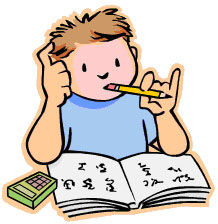 